Общество с ограниченной ответственностью «Автошкола «ВИЛЛиС»(ООО «Автошкола «ВИЛЛиС»)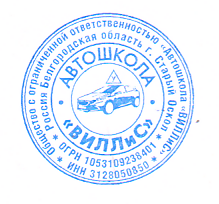 УТВЕРЖДАЮ Директор ООО «Автошкола «ВИЛЛиС»____________________ И.В. Жуков09.02.2021 годаПриказ № 108-УЧ
ПОЛОЖЕНИЕо режиме занятий обучающихся1.Общие положения1.1 Положение о режиме учебных занятий обучающихся (далее - Положение) в ООО «Автошкола «ВИЛЛиС» (далее - Организация) регламентирует планирование, организацию и проведение учебного процесса. Положение предназначено для обучающихся, а также для сотрудников и преподавателей Организации. 1.2 Настоящее положение разработано в соответствии с Конституцией Российской Федерации; Федеральным законом от 29.12.2012 г. № 273-ФЗ «Об образовании в Российской Федерации»; Санитарно-эпидемиологическими правилами СанПиН 2.4.2.2821-10 «Санитарно-эпидемиологические требования к условиям и организации обучения в образовательных учреждениях»; положением об учебном центре ООО «Автошкола «ВИЛЛиС», иными локальными и нормативными актами. 1.3 Обучение в Организации проводится по очной, очно-заочной, заочной формам обучения по образовательным программам, утвержденным директором «Автошкола «ВИЛЛиС» и согласованных в установленных законом порядке (при необходимости такого согласования). 1.4 Организация образовательного процесса в Организации осуществляется в соответствии с утвержденными директором ООО «Автошкола «ВИЛЛиС» учебными планами, календарными учебными планами на образовательные программы, годовым графиком комплектации учебных групп, расписанием учебных занятий по очной, очно-заочной и заочной форме обучения. В конце календарного года директор готовит проект годового графика комплектации учебных групп на следующий календарный год. Ежемесячно график может корректироваться с учетом наполняемости групп. 1.5 Расписание учебных занятий является одним из основных документом, регулирующим образовательный процесс в Организации по дням недели для профессий, курсов. Образовательный процесс, отраженный в расписании, включает теоретическое и практическое обучение. Режим занятий действует в течение всего учебного периода. 1.6 Расписание учебных занятий способствует оптимальной организации учебной работы обучающихся и повышает эффективность преподавательской деятельности. 1.7 Сроки окончания учебного периода устанавливаются учебным планом по конкретному направлению подготовки (специальности). 2. Режим занятий обучающихся2.1 Режим занятий определяет занятость обучающихся в период освоения образовательных программ. 2.2 Учебный период в Организации для обучающихся по очной, очно-заочной и заочной форме начинается согласно годовому графику комплектации учебных групп. Если этот день приходится на выходной день, учебный период начинается в следующий за выходным днем рабочий день. 2.3 Продолжительность учебного периода определяется календарно-тематическим учебным планом и учебным планом по конкретным специальностям и профессиям. 2.4 Для обучающихся очной и очно-заочной формы обучения принята организация учебного процесса, которые завершаются сдачей экзаменов и (или)квалификационных экзамена. 2.5 Все виды учебной работы обучающегося-заочника, календарные сроки выполнения контрольных работ, проведения лабораторно-экзаменационных работ указываются в учебном графике, который выдается (высылается) всем обучающимся в начале каждого учебного периода. 2.6 Для обучающихся продолжительность учебной недели может составлять от 2 до 6 рабочих дней. 2.7 В воскресные и праздничные дни Организация может работать по приказу директора ООО «Автошкола «ВИЛЛиС». 2.8 Расписание для проведения аудиторных занятий в Организации фиксируются в календарно-тематическом учебном плане и утверждается директором ООО «Автошкола «ВИЛЛиС». 2.9 Максимальный объем учебной нагрузки обучающегося составляет 54 академических часа в неделю, включая все виды аудиторной и внеаудиторной учебной нагрузки. Максимальный объем учебной нагрузки по государственному образовательному стандарту профессионального обучения и дополнительного профессионального образования устанавливается соответствующими учебными планами. 2.10 Максимальный объем обязательных аудиторных занятий и практики обучающихся при очной форме обучения составляет не более 36 академических часов в неделю, очно-заочной форме - не более 16 академических часов в неделю, заочной – не более 8. 2.11 Общий объем каникулярного времени составляет не менее 7 недель в году. 2.12 В Организации устанавливаются основные виды учебных занятий - лекции, семинары, практические занятия, консультации, самостоятельные работы, учебная и производственная практика. 2.13 Для обучающихся на базе основного общего образования объем максимально допустимой нагрузки в течение дня должен составлять не более 6 академических часов. 2.14 Ежедневное количество, последовательность учебных занятий определяются расписанием, утверждаемым директором ООО «Автошкола «ВИЛЛиС». 2.15 Для всех видов аудиторных занятий академический час устанавливается продолжительностью 45 минут. 2.16 Для всех видов практических занятий час равен 60 минутам. 2.17 Занятия могут проводятся в форме пары - двух объединенных академических часов или раздельно уроками. Перерывы между парами составляют 10 минут. Большая перемена (обеденный перерыв) - 20 минут после второй пары. Перерывы между уроками составляют 5 минут, большой перерыв (обеденный перерыв) предусматривается между 2 и 3 уроком и составляет 20 минут. 2.18 О начале и окончании каждого урока (занятия) преподаватели и обучающиеся оповещаются в зависимости от ситуации - звонок, оповещение и т.д. 2.19 Учитывая специфику образования (выполнение лабораторных и практических работ, требующих длительного времени), допустимо проведение 4 - часовых лабораторных работ и практических занятий (2 занятия по 2 часа) по одной учебной дисциплине или междисциплинарному курсу в течение одного учебного дня. 2.20 Учебной единицей в Организации является учебная группа, состав которой определяется приказом директора ООО «Автошкола «ВИЛЛиС». 2.21 Численность обучающихся в учебной группе в соответствии с гигиеническими требованиями к условиям обучения определяется нормами Санитарно-эпидемиологических правил СанПиН 2.4.2.2821-10 «Санитарно-эпидемиологические требования к условиям и организации обучения в образовательных учреждениях» применительно к площади конкретного учебного класса. Исходя из специфики, учебные занятия могут проводиться с группами или подгруппами обучающихся, а также с отдельными обучающимися. 2.22 Организация вправе объединять группы обучающихся при проведении учебных занятий в виде лекций. 2.23 Посещение всех видов занятий обязательно для всех обучающихся и фиксируется в учебном журнале. 2.24 Самостоятельная работа обучающихся является одним из видов учебных занятий, определяется ФГОС по данной специальности, регламентируется Положением об организации самостоятельной работы обучающихся в Организации. 2.25 Для обучающихся предусматриваются консультации. Объем регулируется календарно-тематическим учебным планом для каждой группы обучающихся по образовательным программам Организации. 2.26 Учебная практика проводится на базе Организации, в т.ч. учебных классов, компьютерных классов в объеме, установленном учебным планом по каждой специальности в сроки, предусмотренные в календарно-тематическим учебным планом и иных графиках. 2.27 Производственная практика проводится на базе Организации и (или) в организациях, направление деятельности которых соответствует профилю подготовки обучающихся. Порядок организации и проведения учебной и производственной практик определяется соответствующим порядком. 2.28 По всем дисциплинам, междисциплинарным курсам и профессиональным модулям учебного плана предусмотрена аттестация. Количество экзаменов в процессе промежуточной аттестации обучающихся по очной, очно-заочной и заочной форме обучения не превышает 8 экзаменов в учебном периоде, а количество зачетов и/или дифференцированных зачетов - не более 10. Порядок проведения зачетов, дифференцированных зачетов и экзаменов регламентирован Положением о формах, периодичности и порядке текущего контроля успеваемости и промежуточной аттестации обучающихся. 2.29 В целях воспитания и развития личности, достижения результатов при освоении образовательных программ в части развития общих компетенций обучающиеся могут участвовать в работе органов самоуправления, общественных организаций, спортивных и творческих клубах. 3. Требования к составлению расписания учебных занятий3.1. Цели и задачи: - Упорядочивание образовательной деятельности проводится в соответствии с нормативно-правовыми документами. - Обеспечение конституционных прав обучающихся на образование. - Обеспечение реализации в полном объеме образовательных программ ООО «Автошкола «ВИЛЛиС». Через расписание учебных занятий реализуются основы рациональной организации образовательного процесса и решаются следующие задачи: - выполнение рабочих учебных планов и учебных программ; - создание оптимального режима работы обучающихся в течение дня, недели и других периодов, согласно учебных планов; - создание оптимальных условий для выполнения преподавательским составом своих должностных обязанностей; - рациональное использование кабинетов, обеспечение гигиенических требований.